Повестка 1.	Открытие заседания и приветствие. (5 мин)2.	Усилия по профилактике ФАСН и потребления алкоголя в Европейском Регионе ВОЗ - Марина Владиславовна Ветрова, консультант программы «Алкоголь и запрещенные наркотики» Европейского офиса ВОЗ по НИЗ (15 мин)3.	О новом стандарте качества по ФАСН института здравоохранения и совершенствования медицинской помощи Великобритании (NICE) –  Елена Алексеевна Варавикова, (15 мин)4.	"Организация поддержки семей и специалистов, столкнувшихся с проблемой фетального алкогольного синдрома и фетально-алкогольного спектра нарушений у детей" - Елена Владимировна Молчанова,  Руководитель проекта поддержки семей, клинический психолог, специалист по коррекционно-логопедической работе с детьми, член Координационного совета по профилактике употребления алкоголя и развития ФАС ФГБНУ «НАУЧНЫЙ ЦЕНТР ПРОБЛЕМ ЗДОРОВЬЯ СЕМЬИ И РЕПРОДУКЦИИ ЧЕЛОВЕКА» (15 мин)5.	Организация Координационного Совета по профилактике ФАСН и направления профилактики ФАСН в городе Иркутске - Марянян Анаит Юрьевна, д.м.н., вед. н. с. лаборатории социально значимых проблем репродуктологии ФГБНУ «Научный центр проблем здоровья семьи и репродукции человека» (ФГБНУ НЦПЗСРЧ); доцент кафедры акушерства и гинекологии ИГМАПО - филиал Российской медицинской академии непрерывного профессионального Министерства здравоохранения России (15 мин)7.	Обсуждение (20 мин). 8.	Комментарии и завершение мероприятия. (5 мин)WORLD HEALTH ORGANIZATION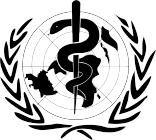 REGIONAL OFFICE FOR EUROPEWELTGESUNDHEITSORGANISATIONREGIONALBÜRO FÜR EUROPAORGANISATION MONDIALE DE LA SANTÉBUREAU RÉGIONAL DE L'EUROPEВСЕМИРНАЯ ОРГАНИЗАЦИЯ ЗДРАВООХРАНЕНИЯЕВРОПЕЙСКОЕ РЕГИОНАЛЬНОЕ БЮРОВебинар в честь Дня распространения информации о Фетальном Алкогольном Спектре Нарушений (ФАСН)Вебинар 8 сентября 2023 г. 09:00 – 10:30 центральноевропейское время